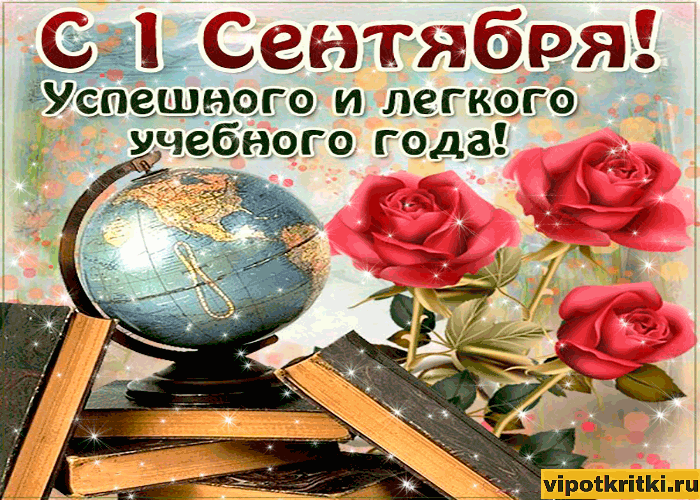 Уважаемые коллеги, поздравляем Вас с замечательным праздником, с которого начинается новый учебный год! Пускай для нас этот год будет удачным и приносит только положительные плоды. Пускай наш вклад в образование и науку будет по достоинству оценен и признан. Желаем Всем сил, терпения, стремления к новым вершинам, здоровья и успехов. С Днем знаний!Коллектив ЛТЖТ – филиала РГУПС